Publicado en   el 23/09/2013 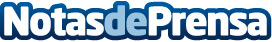 Abengoa pone en marcha 170 acciones dirigidas a la reducción de emisiones de CO[sub]2[/sub] (4 de septiembre de 2013)Abengoa pone en marcha 170 acciones dirigidas a la reducción de emisiones de CO2 Datos de contacto:Nota de prensa publicada en: https://www.notasdeprensa.es/abengoa-pone-en-marcha-170-acciones-dirigidas Categorias: Construcción y Materiales http://www.notasdeprensa.es